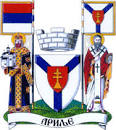 ОПШТИНА АРИЉЕИЗВЕШТАЈ О СПРОВЕДЕНОМ ПРОЦЕСУ  КОНСУЛТАЦИЈА СА ГРАЂАНИМА / АНКЕТИ О БУЏЕТСКИМ ПРИОРИТЕТИМА ЗА 2024. ГОДИНУ Дана 28.11.2023. годинеУвод Имајући у виду дa сe нajвeћи дeo буџeтских срeдстaвa прикупљa крoз нaплaту пoрeзa, локална управа треба дa грaђaнимa нa jeднoстaвaн и рaзумљив нaчин пружи инфoрмaциje o прикупљaњу и трoшeњу тoг нoвцa. Поред тога, у складу са Законом о локалној самоуправи и Статутом општине Ариље, предвиђено је обавезно спровођење јавне расправе о инвестиционом делу Одлуке о буџету ЈЛС, односно на Нацрт Одлуке о буџету.Одлука о буџету општине, један је од најважнијих докумената које израђује и усваја локална самоуправа. С обзиром на важност одлуке о начину трошења јавних средстава неопходно је да и грађани и грађанке узму учешћа и дају своје мишљење и предлоге како би она боље осликавала вољу становника наше општине и са тим циљем спроведен је процес консултација са грађанима, односно, спровођење анкете о пројектима који би се финансирали средствима из буџета општине Ариље.Консултације претходе спровођењу јавне расправе током које ће грађани моћи да се упознају са плановима и пројектима предвиђених Нацртом Одлуке о буџету општине Ариље за 2024. годину и уједно дати своје сугестије и предлоге на Нацрт одлуке о буџету.Како би се обезбедила потпуна транспарентост процеса и приказали начини и резултати укључивања јавности, неопходно је сачинити извештај о спроведеним консултацијама са грађанима, којим треба да буду обухваћене битне информације о спроведеним активностима и прикупљеним предлозима и мишљењима грађана. Извештај који је пред Вама представља сумарни преглед предложених приоритета и пројеката током процеса консултација са грађанима, као и са осталим заинтересованим странама. Процес Процес консултација са грађанима, као и са другим заинтересованим странама (привредни субјекти, удружења) спроводио се у периоду од 01. октобра до 15. октобра 2023. године.Активности током овог периода обухватиле су обjaвљивање позива о спровођењу консултација на сајту oпштине и штампање плаката, затим објављивање упитника за грађане, привредне субјекте и удружења у електронској форми на званичној интернет страници Општине Ариље, као и у штампаној форми доступној у јавним установама. Коришћени алати за укључивање грађана и трајање процеса консултацијаТоком процеса консултација коришћени су следећи алати за партиципацију грађана:Aнкета за грађанеУпитници за представнике пословне заједницеУпитнци за представнике удружења.Процес у бројкама Током трајања процеса консултација, анкету за грађане је било могуће преузети и попуњене предати на пет локација и то у: домовима месних заједница, Центру за културу, Библиотеци, Туристичкој организацији и пријемној канцеларији Оптшинске управе. Током процеса је прикупљено је 123 упитника, и то:- директном предајом попуњених упитника  на унапред одређеним локацијама 123- oд стране представника пословне заједнице, прикупљено је 0 упитника.Сумарни преглед предлога током процеса консултација Грађани су путем анкете могли да се одаберу до три приоритетна пројекта од понуђених девет пројеката и уједно су могли да изнесу своје предлоге пројеката, било инфраструктурних, односно капиталних пројеката или пројеката који не спадају у инфраструктурне пројекте али су од значаја за локалну заједниицу. У овом делу биће приказани одговори и опредељење грађана за приоритетне пројекте, као и предлози пројеката које грађани сматрају битним за локалну заједницу, а који ће бити разматрани приликом израде буџета за 2024. годину.Буџетски приоритети општине Ариље за 2024.годинуПриказ одговора грађана у односу на дате буџетске приоритете општине Ариље за 2024.годину:На основу обрађених 123 попуњена упитника од стране грађана, три, односно три најприоритетнија пројекта су:1. Реконструкција улице Светог Ахилија са 68, односно 55,28% одговора;2. Реконструкција улице Браће Михајловића са 51, односно 41,46% одговора;3. Изградња новог вртића у Ариљу са 41, односно 33,33% одговора;Приказ инфрaструктурних пројеката предложених од грађана:Предлози пројеката од интереса за локалну заједницу  У анкети је било предлога пројеката који су од интереса за локалну заједницу, и то:Разматрање предлогаЛокална самоправа ће приликом израде Нацрта Одлуке о буџету за 2024. годину, као и након спроведене јавне расправе на Нацрт Одлуке о буџету, настојати да, у оквирима расположивих средстава и уз поштовање буџетског календара дефинисаног Законом о буџетском систему Републике Србије уврсти предлоге грађана у Одлуку о буџету за 2024. годину. Уколико неки од предога не буде уврштен у предлог одлуке о буџету за 2024. годину услед поменутих оквира,  локална самоуправа ће изнова размотрити у наредном буџетском циклусу. Даљи кораци – јавна расправаОпштина Ариље ће у периоду од 01.12.2023. до 14.12.2023. децембра спровести јавну расправу на Нацрт Одлуке о буџету. Током јавне расправе грађани ће  бити у могућности да се упознају са буџетским приоритетима и уједно изнети своје предлоге и сугестије на Нацрт Одлуке о буџету који ће бити објављен на интернет страници општине. У циљу лакшег разумевања прикупљања и трошења средстава, а посебно разумевања инвестиционих аспеката буџета општина ће објавити и Грађански водич кроз нацрт Одлуке о буџету за 2024. годину. Све информације о спровођењу јавне расправе и учешћу јавности на јавној расправи биће објављене на интернет страници Општине Ариље https://arilje.org.rs/ Захваљујемо се свима који су учествовали у анкети,Ваша Општина АриљеБуџетски приоритетБрој позитивних одговора у попуњеним упитницима% од укупног броја попуњених упитника (123)Реконструкција водоводне мреже у дижини око 30 километара (замена азбестних цеви)40 32,50 %Израда пројектне документације3830,89 %Изградња моста у Вранама3730,08 %Реконструкција улице Светог Ахилија6855,28 %Изградња новог вртића у Ариљу4133,33 %Реконструкција канализационе мреже3024,39 %Реконструкција сеоских путева3528,45 %Реконструкција улице Браће Михајловића5141,46 %Реконструкција Соколског дома у Ариљу3730,08 %Назив пројектаОбразложење предложеног пројекта од стране грађана који су попунили упитникОбразложење предложеног пројекта од стране грађана који су попунили упитникИзградња дечјег игралишта.Изградња инклузивног игралишта -за сву децуУ Ариљу нема ниједно игралииште доступно свој деци града. У парку нема ни читаве клупе. У насељу Млекара су родитељи сами купили љуљашке. Још на два места у близини Млекара постоје игралишта али са дотрајалим справама. Децу је преко потребно анимирати да проводе време напољу, да се развијају и друже. Укључити и децу са тешкоћама у развоју постављањем мултифунцкиналних справа.Изградња бедема на Моравици и РзавуБедем би умањио штету коју направи поплава и требало би израдити на дужем току не само на појединим местима. На овај начин би се заштитила пољопривредна имања и стамбени објекти.Изградња пута од улице Бошка Бухе до Уског вира тј. Иве Лоле Рибара.Доста је лоше стање. Са тим би се решило још једно шеталиште и пут би био приступачан.Реконструкција пута ул. Иво Лола Рибар све до РзавцаПут је у веома лошем стању а најпрометнија је улица током пролећа и посебно у летљем периоду када је велика фреквенција људи према селима западно орјентисаним од града и купалиштима Рзава. Адекватним тротоаром уитче се на већу безбедност грађана који користе овај део пута.Изградња канализације у МЗ Грдовићи на потезу од некадашњег Пионира ка насељу испод фабрике воде (путем 22. августа до моста на Рзаву).Због угрожавања здравља грађана. Ови пројекти се чекају од 2012. године и требало би приступити реализацији да би се заштитило здравље грађана.Путна инфраструктура у селима (село Миросаљци)Лоша путна инфраструктура, углавном у селима у општини. Недовољна међусобна повезаност села и одређеног села и града. Пример је село Миросаљци, које има прегршт ресурса, али због лоше инфраструктуре, они не успевају да у потпуности "угледају светлост града, Ариља, а и даље". Предложени пројекат би допринео успешнијој размени људи, робе и капитала а што би омогућило и бољи квалитет живота свих грађана Ариља, и шире. Циљна група овог пројекта су мештани села где је потребно унапредити инфраструктууру, грађани Ариља, свих старосних граница.Изградња парка за вежбање (Постављање атлетске стазе).Изградња спортског терена.Деца одлазе у друге градове да тренирају а треба им омогућити да тренирају у свом граду.Реконструкција пута ка РзавуДопринеће побољшању квалитета живота у Ариљу, безбедности и јачању туризма. Корист ће имати грађани и општина.Реконструкција пута од Млинаревог сна до УрјакаИзградња / реконструкција улице Бранка ЋопићаУ циљу побољшања услова живота. Разлози су следећи: у сушном периоду се дижу облаци прашине, после проласка возила, док је у кишном периоду тешко проходна због накупљене воде и блата. Веома лоша видљивост у вечерљим часовима. Реконструкцијом улице и постављањем расвете задовољиле би се основне потребе првенствено домаћинства, затим и свих кориника улице.Изградња вртића у селу МиросаљциО деци нема ко да се брине док су чланови домаћинстава на њиви.Уређење шеталишта поред РзаваРеконструкција градског ТргаПовећати број паркинг местаПретварање двосмерне улице поред Гавриловца у једносмернуУлица нема стазу за пешаке јер се доста деце и одраслих туда креће ка градском стадиону, парку, школи чиме је угрожена безбедност пешака.Реконструкција канализације у улици 7. јулиРешити бујичне воде услед чега долази до изливања канализације при свакој киши. Сви становници су угрожени потенцијалном заразом услед изливања канализације у дворшта и куће. Такође, услед кише долази до изливања потока Чуђевац који тече овом улицом.Изградња моста на великом Рзаву у Висоци код бање (повезивање са Жељинама)Преко Рзава је неколко пута грађен дрвени мост који би се услед поплава урушио. Имало би утицаја на туризам, искористили би се потенцијал Височке бање и довело би до спајања са општином Чајетина.Назив пројектаПодршка од стране грађана који су попунили упитникПодршка од стране грађана који су попунили упитникУвођење културног и забавног садржаја за младеНедостатак културног и забавног садржаја узрокује да млади одлазе у друге градове који могу да понуде овакав садржај. Такође, овај проблем узрокује напуштање града и смањење броја младих у Ариљу.Оснивање паркинг службе која ће уклањати непрописно паркирана возилаРешиће се проблем да грађани а пре свега деца шетају улицом уместо тротоарима и пешачким стазама што ће утицати на повећање безбедности.